Popis djelatnikaMEDICINSKA ŠKOLA, ŠIBENIK 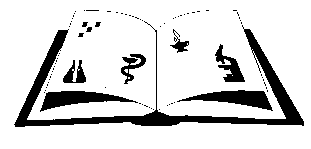 OIB:42369583179Ante Šupuka bb (p.p. 75), 22000 Šibenik  Centrala: 022/312 550    Fax: 022/331 024   ŠIFRA ŠKOLE U MINISTARSTVU: 15-081-504e-mail: ured@ss-medicinska-si.skole.hrweb: ss-medicinska-si.skole.hrREDNI BROJSAT KONZULTACIJA1.Acalin, AleksandraRAVNATELJICA2.Aleksić, NikolinaRODILJNI DOPUST3.Bajić, KatjaUtorak, 5.sat4.Bataljaku Erceg, AntonijaPetak, 7.sat5.Briški MarijaPonedjeljak, 4.sat6.Bušac, VesnaUtorak, 5. sat7.Cvitan, Ivana  Četvrtak, 4.sat8.Rončević, DragicaUtorak,3. sat9.Donđivić, AnitaČetvrtak, 5.sat10.Dragutin, MislavaSrijeda, 3. sat11.Galić, MarinaČetvrak 1.sat u jutarnjoj smjeni12.Glasnović, ElizabetaUtorak, 4, sat13.Gotovac, IrenaČetvrtak, 3.sat14.Gović, Jelena15.Grubišić, AnaUtorak, 6.sat16.Grubišić, LukaSrijeda, 5. sat17.Karađole Radovčić, DeanaPonedjeljak, 7.sat18.Kerić, NenadPetak, 6. sat19.Kljajić, VesnaČetvrtak, 6. sat20.Koncani, AndrijaPetak , 1.sat21.Krnić, SlavicaUtorak, 3. sat22.Krnić Zmijanović, JolandaSrijeda, 5. sat23.Letica, VanjaUtorak, 3. sat24.Lucić, MajaSrijeda, 4. sat25.Mačukat, LidijaPetak, 3.sat 26.Klarić AleksejSrijeda , 3. sat27.Milović, MilenkoSrijeda, 4.sat28.Mioč Olivari, MarinaČetvrtak, 4. sat29.Palinić, Marinabolovanje30.Papak, AnteSrijeda , 3. sat31.Petković, SilvijaSrijeda, 6.sat32.Petrović, HrvojePetak, 4. sat33.Polić, MirjanaSrijeda, 4. sat34.Prgin, SonjaSrijeda, 5. sat35.Radić Jelovčić, GoranaPonejeljak, 4. sat36.Spahija IvanaČetvrtak, 5. sat37.Šimunić, RokoPonedjeljak, 4. sat38.Škugor, BiserkaPedagoginja39.Škugor, KrešimirPonedjeljak, 4. sat41.Turčinov Skroza, ŽeljkaPsihologinja42.Urem, MarijaKnjižničarka43.Zorčić, AnitaPonedjeljak, 5. sat44.Žaja, AntonijaPonedjeljak, 6. sat45.Žaja, SnežanaČetvrtak, 3. sat